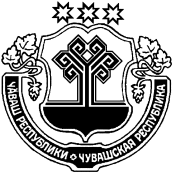 Об утверждении плана проведенияпроверок муниципальных учреждений и муниципальных унитарных предприятий Янтиковского района на предмет сохранности и целевого использования муниципального имущества Руководствуясь Положением о порядке управления и распоряжения муниципальной собственностью Янтиковского района Чувашской Республики, утвержденным решением Собрания депутатов Янтиковского района от 12.09.2011 № 15/13, Порядком осуществления контроля за деятельностью муниципальных учреждений и муниципальных унитарных предприятий Янтиковского района Чувашской Республики, утвержденным постановлением администрации Янтиковского района от 20.02.2015 № 62, в целях эффективного осуществления контроля за использованием муниципального имущества Янтиковского района Чувашской Республики администрация Янтиковского района п о с т а н о в л я е т:Утвердить прилагаемый план проведения проверок муниципальных учреждений и муниципальных унитарных предприятий Янтиковского района Чувашской Республики на 2021 год.Отделу экономики и имущественных отношений производить проверку использования муниципального имущества в соответствии с Положением об учете муниципального имущества Янтиковского района Чувашской Республики, утвержденным решением Собрания депутатов Янтиковского района Чувашской Республики от 04.02.2014 № 42/7, и Порядком осуществления контроля за деятельностью муниципальных учреждений и муниципальных унитарных предприятий Янтиковского района Чувашской Республики, утвержденным постановлением администрации Янтиковского района от 20.02.2015 № 62, в установленные сроки. По итогам произведенной проверки составлять соответствующие акты о надлежащем (ненадлежащем) использовании имущества, переданного в пользование муниципальным учреждениям и муниципальным унитарным предприятиям Янтиковского района. Контроль за исполнением настоящего постановления возложить на начальника отдела экономики и имущественных отношений Л.И. Берилло. Глава администрации Янтиковского района                                                                           В.Б. МихайловУТВЕРЖДЕНпостановлением администрацииЯнтиковского районаот 30.11.2020 № _593__ПЛАНпроведения проверок муниципальных учреждений и муниципальных унитарных предприятий Янтиковского района Чувашской Республики на 2021 годНачальник отдела экономикии имущественных отношений                                                                                                                                                                                                             Л.И. БериллоСогласовано:Начальник финансового отдела                                                                                                                                                                                                            А.Г. СергеевЧУВАШСКАЯ РЕСПУБЛИКАЧĂВАШ РЕСПУБЛИКИАДМИНИСТРАЦИЯЯНТИКОВСКОГО РАЙОНАПОСТАНОВЛЕНИЕ30.11.2020   № __593__село ЯнтиковоТĂВАЙ РАЙОНАДМИНИСТРАЦИЙĔЙЫШĂНУ30.11.2020  _593__№ Тǎвай ялěНаименование муниципального учреждения, муниципального унитарного предприятия Янтиковского района Чувашской Республики, деятельность которого подлежит проверкеМесто нахождения муниципального учреждения и муниципального унитарного предприятия Чувашской Республики, деятельность которого подлежит проверкеОсновной государственныйрегистрационный номер (ОГРН)Идентификационный номер налогоплательщика (ИНН)Основание проведения проверкиОснование проведения проверкиДата начала проведения проверкиСрок проведения проверки, рабочих днейФорма проведения проверки (документарная, выездная, документарная и выездная)Наименование отдела администрации Янтиковского района, осуществляющего проверкуНаименование отделов администрации Янтиковского района, совместно с которыми проводится проверкаНаименование муниципального учреждения, муниципального унитарного предприятия Янтиковского района Чувашской Республики, деятельность которого подлежит проверкеМесто нахождения муниципального учреждения и муниципального унитарного предприятия Чувашской Республики, деятельность которого подлежит проверкеОсновной государственныйрегистрационный номер (ОГРН)Идентификационный номер налогоплательщика (ИНН)дата государственной регистрации муниципального учреждения, муниципального унитарного предприятия Чувашской Республикидата окончания последней проверкиДата начала проведения проверкиСрок проведения проверки, рабочих днейФорма проведения проверки (документарная, выездная, документарная и выездная)Наименование отдела администрации Янтиковского района, осуществляющего проверкуНаименование отделов администрации Янтиковского района, совместно с которыми проводится проверка1234567891011МБОУ «Можарская СОШ»Чувашская Республика, Янтиковский район, с. Можарки, ул. Новая, д. 121022102231403212100184510.07.201722.03.20215Документарная и выезднаяОтдел экономики и имущественных отношений-МБДОУ «Детский сад № 2 с. Янтиково»Чувашская Республика, Янтиковский район, с. Янтиково, ул. Союзная, д. 5а1022102230963212100187725.04.201714.06.20215Документарная и выезднаяОтдел экономики и имущественных отношений-МБОУ «Янтиковская СОШ»Чувашская Республика, Янтиковский район, с. Янтиково, пр. Ленина, д. 22а1022102231381212100202011.09.201712.07.20205Документарная и выезднаяОтдел экономики и имущественных отношений-МБУ «Центр психолого-педагогической, медицинской и социальной помощи» Янтиковского районаЧувашская Республика, Янтиковский район, с. Янтиково, пр. Ленина, д. 221062134018935212100036921.08.201716.08.20214Документарная и выезднаяОтдел экономики и имущественных отношений-МБДОУ «Турмышский детский сад»Чувашская Республика, Янтиковский район, с. Турмыши, ул. Советская, д. 101022102231238212100198022.05.201713.09.20215Документарная и выезднаяОтдел экономики и имущественных отношений-